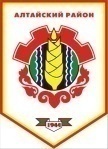 Российская ФедерацияРеспублика ХакасияСовет депутатов Аршановского сельсоветаАлтайского района Республики ХакасияРЕШЕНИЕ25.06.2014 г.                                  с. Аршаново	№ 24Руководствуясь статьёй 28 Федерального закона от 06.10.2003 № 131 - ФЗ «Об общих принципах организации местного самоуправления в Российской Федерации», статьями 17, 29 Устава муниципального образования Аршановский сельсовет, Положением о публичных слушаниях в муниципальном образовании Аршановский сельсовет, Совет депутатов Аршановского сельсовета Алтайского района Республики Хакасия, РЕШИЛ:1.Назначить публичные слушания по проекту решения Совета депутатов Аршановского сельсовета Алтайского района Республики Хакасия «О внесении изменений и дополнений в Устав муниципального образования Аршановский сельсовет Алтайского района Республики Хакасия» на 17-00 час. 14 июля  2014 г. в здании Администрации Аршановского сельсовета по адресу: с. Аршаново, ул. Ленина, 69.2. Обнародовать проект решения Совета депутатов Аршановского сельсовета Алтайского района Республики Хакасия от 25.06.2014 г. № 23 «О внесении изменений и дополнений в Устав муниципального образования Аршановский сельсовет Алтайского района Республики Хакасия», а также Порядок участия граждан в обсуждении проекта устава и проекта решения о внесении изменений и дополнений в Устав муниципального образования Аршановский сельсовет  в местах, определённых решением Совета депутатов муниципального образования Аршановский сельсовет от 30.03.2006 № 21.3. Назначить ответственной за подготовку и проведение публичных слушаний постоянную комиссию Совета депутатов Аршановского сельсовета Алтайского района Республики Хакасия по законности и охране общественного порядка и соблюдению депутатской этики  (С.А. Сагалакова).4.Настоящее Решение вступает в силу со дня его официального опубликования (обнародования).Глава Аршановского сельсовета                                                         Н.А. ТанбаевАлтайского района Республики ХакасияО   назначении    публичных      слушаний       по проекту       решения     Совета        депутатов Аршановского сельсовета Алтайского района Республики Хакасия «О внесении изменений и дополнений в     Устав           муниципального    образования  Аршановский сельсовет Алтайского района Республики Хакасия» 